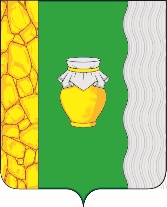 СЕЛЬСКАЯ ДУМАсельского поселения «Деревня Хотисино»Перемышльского районаРЕШЕНИЕот «18»  ноября  2022 года                                                                                                                                 №74О бюджете муниципального образования сельского поселения «Деревня Хотисино»на 2023 год и на плановый период 2024 и 2025 годов     В соответствии со ст.9  Бюджетного кодекса Российской Федерации и со ст.35 Федерального закона от 06 октября 2003 года  №131-ФЗ   «Об общих принципах организации местного самоуправления в Российской Федерации» Сельская Дума сельского поселения  РЕШИЛА:     1. Утвердить основные характеристики бюджета муниципального образования сельского поселения «Деревня Хотисино» на 2023 год:      - прогнозируемый  общий объем доходов бюджета муниципального образования сельского поселения «Деревня Хотисино» в сумме 4 087 238 рублей, в том числе объем безвозмездных поступлений в сумме  2 571 139 рублей;      - общий объем расходов бюджета муниципального образования сельского поселения «Деревня Хотисино» в сумме 4 087 238 рублей;      - общий объем бюджетных ассигнований Дорожного фонда сельского поселения «Деревня Хотисино» в сумме 465 100 рублей;      - верхний предел муниципального внутреннего долга муниципального образования сельского поселения «Деревня Хотисино»  на 01.01.2024 года в сумме 0 рублей, в том числе верхний предел по муниципальным гарантиям 0 рублей;      - нормативную величину резервного фонда администрации сельского поселения «Деревня Хотисино» в сумме 3 000 рублей.      - дефицит (профицит) бюджета муниципального образования сельского поселения «Деревня Хотисино» отсутствует.     2. Утвердить основные характеристики бюджета муниципального образования сельского поселения «Деревня Хотисино» на 2024 год и на 2025 год:    - прогнозируемый общий объем доходов бюджета муниципального образования сельского поселения «Деревня Хотисино» на 2024 год в сумме        4 067 171 рубль, в том числе объем безвозмездных поступлений в сумме          2 510 699 рублей,  на 2025 год в сумме  4 031 655 рублей, в том числе объем безвозмездных поступлений в сумме  2 457 239 рублей;    - общий объем расходов бюджета муниципального образования сельского поселения «Деревня Хотисино» на 2024 год в сумме 4 067 171 рубль, в том числе условно утверждаемые расходы в сумме 86 232,78 рубля и на 2025 год в сумме 4 031 655 рублей, в том числе условно утверждаемые расходы в сумме 173 362,75 рубля;      - общий объем бюджетных ассигнований Дорожного фонда сельского поселения «Деревня Хотисино» на 2024 год в сумме 465 100 рублей и на 2025 год в сумме 465 100 рублей;      - верхний предел муниципального внутреннего долга муниципального образования сельского поселения «Деревня Хотисино»  на 01.01.2025 года в сумме 0 рублей; в том числе верхний предел по муниципальным гарантиям 0 рублей, и на 01.01.2026 года в сумме 0 рублей, в том числе верхний предел по муниципальным гарантиям 0 рублей;     - нормативную величину резервного фонда администрации муниципального образования сельского поселения «Деревня Хотисино» на 2024 год  в сумме 3 000 рублей; на 2025 год в сумме 3 000 рублей.      - прогнозируемый дефицит (профицит) бюджета муниципального образования сельского поселения «Деревня Хотисино» на 2024 год и на 2025 год отсутствует.     3. Утвердить нормативы распределения доходов между бюджетом муниципального района «Перемышльский район» и бюджетом сельского поселения «Деревня Хотисино» на 2023 год и на плановый период 2024 и 2025 годов согласно приложению № 1 к настоящему Решению.     4. Утвердить поступления доходов бюджета муниципального образования сельского поселения «Деревня Хотисино» по кодам классификации доходов бюджетов бюджетной системы Российской Федерации:- на 2023 год согласно приложению № 2 к настоящему Решению;- на плановый период 2024 и 2025 годов согласно приложению № 3 к настоящему Решению.     5. Утвердить ведомственную структуру расходов бюджета муниципального образования сельского поселения «Деревня Хотисино»:      на 2023 год  -  согласно приложению № 4 к настоящему Решению;      на плановый период 2024 и 2025 годов – согласно приложению № 5 к настоящему Решению.      6. Утвердить в составе ведомственной структуры расходов перечень главных распорядителей средств бюджета сельского поселения, разделов, подразделов, целевых статей (муниципальных программ и непрограммных направлений деятельности), групп и подгрупп видов расходов бюджета сельского поселении «Деревня Хотисино» на 2023 год и на плановый период 2024 и 2025 годов согласно приложениям № 4 и  № 5 к настоящему Решению.     7. Утвердить распределение бюджетных ассигнований бюджета сельского поселения «Деревня Хотисино»  по разделам, подразделам, целевым статьям (муниципальным программам и непрограммным направлениям деятельности), группам и подгруппам видов расходов классификации расходов бюджетов:     на 2023 год  -  согласно приложению № 6 к настоящему Решению;     на плановый период 2024 и 2025 годов – согласно приложению № 7 к настоящему Решению.     8. Утвердить распределение бюджетных ассигнований бюджета сельского поселения «Деревня Хотисино» по целевым статьям (муниципальным программам и непрограммным направлениям деятельности), группам и подгруппам видов расходов классификации расходов бюджета:     на 2023 год  -  согласно приложению № 8 к настоящему Решению;     на плановый период 2024 и 2025 годов – согласно приложению № 9 к настоящему Решению.       9. Утвердить общий объем бюджетных ассигнований на исполнение публичных нормативных обязательств на 2023 год в сумме 139 152 рубля, на 2024 год в сумме 139 152 рубля,  на 2025 год в сумме 139 152 рубля.      10. Установить с 1 октября 2023 года уровень индексации размеров должностных окладов по муниципальным должностям и окладов денежного содержания по должностям муниципальной службы, сложившихся на 1 января 2023 года,  в размере 5,5 процента.      11. Утвердить в доходах бюджета муниципального образования сельского поселения «Деревня Хотисино» объемы  межбюджетных трансфертов, предоставляемых из областного бюджета и бюджета муниципального района «Перемышльский район»:     на 2023 год  -  согласно приложению № 10 к настоящему Решению;     на плановый период 2024 и 2025 годов – согласно приложению № 11 к настоящему Решению.       12. Утвердить в расходах бюджета муниципального образования сельского поселения «Деревня Хотисино» объемы межбюджетных трансфертов из бюджета сельского поселения, направляемые на финансирование расходов, связанных с передачей осуществления части полномочий органов местного самоуправления, на районный уровень:    на 2023 год - согласно приложению № 12 к настоящему Решению;    на плановый период 2024 и 2025 годов – согласно приложению № 13 к настоящему Решению.        13. Установить дополнительные основания, связанные с особенностями исполнения бюджета сельского поселения, дающие право в ходе исполнения бюджета Отделу финансов администрации муниципального района  «Перемышльский район» вносить изменения в сводную бюджетную роспись:      - в случае необходимости уточнения кодов классификации расходов бюджета сельского поселения в текущем финансовом году, если в течение финансового года по целевой статье расходов бюджета не произведены кассовые расходы;     - в части перераспределения бюджетных ассигнований в рамках реализации муниципальных программ между разделами и подразделами функциональной классификации расходов бюджетов Российской Федерации;     - в части увеличения бюджетных ассигнований на сумму средств, поступающих в бюджет муниципального района от юридических и физических лиц на социально значимые мероприятия, инициативные платежи.       14.  Настоящее Решение вступает в силу с 01 января 2023 года.      15. Настоящее решение подлежит опубликованию.    Глава сельского поселения     «Деревня Хотисино»                                                                                  В.В.Умнов